EAD-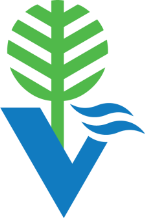 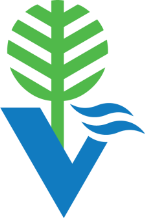 OBJEKT:NAMEN GRADNJE:(ustrezno obkroži)VRSTA IN ŠT. ODJEMNIH MEST V OBJEKTU:ŠT. VLOGE:DATUM NAROČILA:VLAGATELJ:(ime in priimek)(naslov)(tel. št., e-mail)INVESTITOR (LASTNIK):(ime in priimek)(naslov)(tel. št., e-mail)vrsta objektanaslov objektakat. občinaparc. št.priključek za odpadne vodepriključek za odpadne vodepriključek za odpadne vodeApriključek za padavinske vode iz strešnih in utrjenih površin (parkirišča)priključek za padavinske vode iz strešnih in utrjenih površin (parkirišča)priključek za padavinske vode iz strešnih in utrjenih površin (parkirišča)Bvrsta odjemnega mestaštevilovrsta odjemnega mestaštevilopomivalno koritobidekopalna kadpisoartuš samostojnipralni strojumivalnikpomivalni strojWC s kotličkomzunanja pipaPODPIS: